首体院学字〔2023〕5号关于举办首都体育学院第十四届“星星之火”学生创新创业大赛的通知各二级学院、研究机构、凤凰岭校区：党的二十大明确指出，必须坚持科技是第一生产力、人才是第一资源、创新是第一动力。为深入学习贯彻党的二十大精神和习近平总书记关于教育的重要论述，落实习近平总书记给第三届中国“互联网+”大学生创新创业大赛“青年红色筑梦之旅”大学生重要回信精神，落实《国务院办公厅关于深化高等学校创新创业教育改革的实施意见》《国务院办公厅关于进一步支持大学生创新创业的指导意见》等文件精神，培养学生创新精神，提高学生综合素质和实践能力，造就“大众创业、万众创新”的生力军，为第二届“京彩大创”北京大学生创新创业大赛遴选优秀创新创业团队，学校决定举办第十四届“星星之火”学生创新创业大赛。现将有关事项通知如下：一、活动名称    首都体育学院第十四届“星星之火”学生创新创业大赛二、组织机构主办单位：党委学生工作部、教务处、校团委协办单位：体育教育训练学院、运动科学与健康学院、武术与表演学院、休闲与社会体育学院、管理与传播学院、冰雪运动学院、体育人工智能研究院、体医融合创新中心、凤凰岭校区、国际教育学院三、参赛对象全日制在校本科生、研究生、留学生四、比赛类别本届大赛设创意组、创业组、学术科技作品组、红旅组和国际赛道五个组别。1.创意组：鼓励学生围绕学校办学特色,在数字经济条件下的体育等方面发挥独特创意，发掘和培育创新成果；围绕“聚焦国家需求，服务全民健身，助力体育强国”等主题，鼓励学生激发创新意识，培育创新能力，展示创业成果，激发创新意识，培育实践能力，是学生的创意梦想、创造展示的舞台。参赛项目具有较好的创意和较为成型的产品原型或服务模式，在大赛通知下发之日前尚未完成工商等各类登记注册。2.创业组：申报项目要突出原始创意的价值，在商业模式方面具有完整性与可行性，同时具备良好市场潜力和发展前景。鼓励参赛项目与教师科技成果转移转化相结合，特别是将新技术与经济社会各领域紧密结合，培育新产品、新服务、新业态、新模式，促进体育行业、健康行业、制造业、农业、环保等产业升级、促进互联 网与教育、体育、健康领域等深度融合，促进创新创业实践与乡村振兴相结合。3.学术科技作品组：参赛项目的作品须为2021年4月至2023 年3月内完成的学术科技作品（含科技发明制作类作品、自然科学类学术论文、哲学社会科学类社会调查报告和学术论文三类），作品须以学生为主体设计，独立完成，能够参加展示，要求具有一定的科学性、先进性、社会价值和现实意义。自然科学类学术论文应侧重基础学科学术探索的前沿性和学术性，哲学社会科学类社会调查报告和学术论文应侧重与社会发展热点难点问题的结合程度和前瞻意义，科技发明制作应侧重作品的应用价值和转化前景。4.红旅组：参赛作品要深入贯彻落实习近平总书记给“青年红色筑梦之旅”活动大学生重要回信精神，围绕学习宣传贯彻党的二十大精神，传承红色基因，以新工科、新医科、新农科、新文科助力“新农村、新农业、新农民、新生态”建设，助力城市社区治理与建设，在推进新农村建设、城市社区经济社会发展等方面有创新性、实效性和可持续性。5.国际赛道：参赛项目能够紧密结合社会需求，培育新产品、新业态、新模式，促进教育、体育、健康产业、文化传播、社会管理等转型升级，促进数字技术与教育、体育、健康行业、消费生活、文化传播、社会管理等深度融合。参赛团队所有成员须为具有国外普通高等院校学籍的学生或2018年后拿到国外学历的毕业生，参赛申报人须为团队负责人。五、参赛要求1.第十四届“星星之火”学生创新创业大赛以项目团队形式报名，每个项目团队人数为2-5人（其中项目团队负责人1人），由项目团队负责人在本单位报名。鼓励学生跨单位（专业）组建项目团队。2.每个项目团队提交1项计划书。3.每个项目团队的指导教师不超过3人。4.参赛项目只能选择一个符合要求的比赛组别报名参赛。5.各单位要积极动员，鼓励师生组建项目团队参赛。请各单位按以下指标挖掘项目团队（注：项目团队中排序第一的学生和指导教师分别按其所在单位计算项目团队）：体育教育训练学院至少10个项目团队、运动科学与健康学院至少8个项目团队、武术与表演学院至少6个项目团队、休闲与社会体育学院至少6个项目团队、管理与传播学院至少6个项目团队、冰雪运动学院至少2个项目团队、体育人工智能研究院至少4个项目团队、体医融合创新中心至少2个项目团队、凤凰岭校区至少2个项目团队、国际教育学院1个项目团队。六、赛程安排1.项目申报阶段：2月20日—3月15日 学生在指导教师指导下按照竞赛要求对参赛项目进行完善，准备相关的申报材料和实物，在本单位进行申报，截止时间3月15日18点。各单位将参赛项目统一上报学生工作部。 2.项目审核初评阶段：3月16日—3月30日，学生工作部组织专家进行评审，评审出若干项目进入决赛。 3.校级决赛阶段：4月上旬，学校组织项目路演，具体时间及比赛细节另行通知。4.优秀项目成果展览阶段：5月上旬—5月下旬，学校将举行决赛优秀项目成果展览，具体安排另行通知。七、奖励1.学生奖项：学校根据参赛项目数量设特等奖、一等奖、二等奖、三等奖，向项目组学生颁发证书及奖金。2.教师奖项：设优秀指导教师奖，颁发证书及奖金。3.团体奖项：设最佳组织奖，颁发证书。八、支持政策1.根据《首都体育学院本科人才培养方案（2017）（2021）》文件规定，参加学院预赛的学生可计算“第二课堂与社会实践”中“学生创新创业”1学分，参加学校决赛的学生可计算“第二课堂与社会实践”中“学生创新创业”2学分。2.对获得决赛一等奖的项目，学校将优先推荐参加北京市、全国有关大学生创新创业大赛及优秀创业项目团队评选，优先推荐获取创业支持及经费资助，并协助获奖项目进行展示、推广等。九、其他事项1.第十四届“星星之火”学生创新创业大赛咨询电话：82099061（学生工作部创新创业中心）    2.第十四届“星星之火”学生创新创业大赛其他事宜，请关注校园网及大赛网页和微信公众号通知。网页：就业指导中心https://jy.cupes.edu.cn/微信公众号：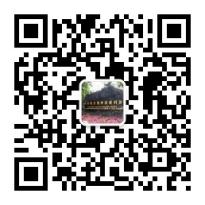 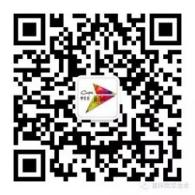       首都体育学院就业指导中心       首都体育学院团委CUPESJY                    CUPESSU附件：1.首都体育学院第十四届“星星之火”学生创新创业大赛计划书（参考模板）2.首都体育学院第十四届“星星之火”学生创新创业大赛评审规则党委学生工作部  教务处  校团委                                   2023年2月23日此页无正文首都体育学院党委学生工作部                 2023年2月23日印发 附件1首都体育学院第十四届“星星之火”学生创新创业大赛计划书（参考模板）       项目名称：                                    团队名称：                             负责人姓名：                          所在单位：                            所在班级：                                     联系电话：                              填表日期：                                写作框架（参考）一、产品或服务（一句话概括你的产品或服务是什么）二、解决问题（你的产品或服务解决生活、学习、工作中的什么痛点或问题）三、客户（谁愿意购买这个产品或服务）四、产品或服务的独特卖点（你的产品或服务与众不同的地方）五、解决问题/痛点的途径（你的解决方案，即产品或服务的主要功能）六、盈利模式（你是怎么赚钱的）七、团队介绍（团队组成、分工，是否有老师和企业参与，是否跨班级、跨系部等）计划书格式要求1．采用A4规格纸张，所有页面的上、下页边距为2.54cm，左、右页边距为2.2cm。2. 字体与大小：一级标题用小二号黑体字，居中。二级标题用小三号黑体字，居左。三级标题用四号黑体字，居左。四级标题用小四号黑体字，居左。正文用宋体小四号，行距为1.25倍行距，段首行缩进2个汉字。附件2：首都体育学院第十四届“星星之火”学生创新创业大赛评审规则一、创意组评审要点： 二、创业组评审要点： 三、学术科技作品组（科技发明制作类）评审要点： 三、学术科技作品组（自然科学类学术论文）评审要点： 三、学术科技作品组（哲学社会科学类社会调查报告和学术论文）评审要点： 四、红旅组（公益）评审要点： 五、国际赛道组参照创意组、创业组评审要点。评审要点评审内容分值教育维度1.项目应弘扬正确的价值观，体现家国情怀，恪守伦理规范，有助于培育创新创业精神。2.项目符合将专业知识与商业知识有效结合并转化为商业价值或社会价值的创新创业基本过程和基本逻辑，展现创新创业教育对创业者基本素养和认知的塑造力。3.体现团队对创新创业所需知识（专业知识、商业知识、行业知识等）与技能（计划、组织、领导、控制、创新等）的娴熟掌握与应用，展现创新创业教育提升创业者综合能力的效力。4.项目充分体现团队解决复杂问题的综合能力和高级思维；体现项目成长对团队成员创新创业精神、意识、能力的锻炼和提升作用。5.项目能充分体现院校在新工科、新医科、新农科、新文科建设方面取得的成果；体现院校在项目的培育、孵化等方面的支持情况；体现多学科交叉、专创融合、产学研协同创新、产教融合等模式在项目的产生与执行中的重要作用。30创新维度1.项目遵循从创意到研发、试制、生产、进入市场的创新一般过程，进而实现从创意向实践、从基础研发向应用研发的跨越。2.团队能够基于学科专业知识并运用各类创新的理念和范式，解决社会和市场的实际需求。3.项目能够从产品创新、工艺流程创新、服务创新、商业模式创新等方面着手开展创新创业实践，并产生一定数量和质量的创新成果以体现团队的创新力。20团队维度1.团队的组成原则与过程是否科学合理；团队是否具有支撑项目成长的知识、技术和经验；是否有明确的使命愿景。2.团队的组织构架、人员配置、分工协作、能力结构、专业结构、合作机制、激励制度等的合理性情况。3.团队与项目关系的真实性、紧密性情况；对项目的各项投入情况；创立创业企业的可能性情况。4.支撑项目发展的合作伙伴等外部资源的使用以及与项目关系的情况。20商业维度1.充分了解所在产业（行业）的产业规模、增长速度、竞争格局、产业趋势、产业政策等情况，形成完备、深刻的产业认知。2.项目具有明确的目标市场定位，对目标市场的特征、需求等情况有清晰的了解，并据此制定合理的营销、运营、财务等计划，设计出完整、创新、可行的商业模式，展现团队的商业思维。3.项目落地执行情况；项目对促进区域经济发展、产业转型升级的情况；已有盈利能力或盈利潜力情况。20社会价值维度1.项目直接提供就业岗位的数量和质量。2.项目间接带动就业的能力和规模。3.项目对社会文明、生态文明、民生福祉等方面的积极推动作用。10评审要点评审内容分值教育维度1.项目应弘扬正确的价值观，体现家国情怀，恪守伦理规范，有助于培育创新创业精神。2.项目符合将专业知识与商业知识有效结合并转化为商业价值或社会价值的创新创业基本过程和基本逻辑，展现创新创业教育对创业者基本素养和认知的塑造力。3.体现团队对创新创业所需知识（专业知识、商业知识、行业知识等）与技能（计划、组织、领导、控制、创新等）的娴熟掌握与应用，展现创新创业教育提升创业者综合能力的效力。4.项目充分体现团队解决复杂问题的综合能力和高级思维；体现项目成长对团队成员创新创业精神、意识、能力的锻炼和提升作用。5.项目能充分体现院校在新工科、新医科、新农科、新文科建设方面取得的成果；体现院校在项目的培育、孵化等方面的支持情况；体现多学科交叉、专创融合、产学研协同创新、产教融合等模式在项目的产生与执行中的重要作用。20商业维度1.充分掌握所在产业（行业）的产业规模、增长速度、竞争格局、产业趋势、产业政策等情况；具有明确的目标市场定位，充分掌握目标市场的特征、需求等情况；具有完整、创新、可行的商业模式。2.经营绩效方面，重点考察项目存续时间、营业收入（合同订单）现状、企业利润、持续盈利能力、市场份额、客户（用户）情况、税收上缴、投入与产出比等情况。3.经营管理方面，是否有清晰的企业发展目标；是否有完备的研发、生产、运营、营销等制度和体系；是否采用先进、科学的管理方法，以确保企业具有较强的竞争力。4.成长性方面，是否有清晰、有效、全方位的企业发展战略，并拥有可靠的内外部资源（人才、资金、技术等方面）实现企业战略，以建立企业的持续竞争优势。5.现金流及融资方面，关注项目融资情况、获取资金渠道情况、企业经营的现金流情况、融资需求及资金使用情况是否合理。6.项目对促进区域经济发展、产业转型升级的情况。30团队维度1.团队的组成原则与过程是否科学合理；团队是否具有独特的支撑项目成长的知识、技能、经验以及成熟的外部资源网络；是否有明确的使命愿景。2.公司是否具有合理的组织构架、清晰的指挥链、科学的决策机制；是否有合理的岗位设置、分工协作、专业能力结构；是否有良好的内部沟通机制；是否有合理的股权结构、激励制度等。3.团队对项目的各项投入情况及团队成员的稳定性情况。4.支撑公司发展的合作伙伴等外部资源的使用以及与公司关系的情况。20创新维度1.项目遵循从创意到研发、试制、生产、进入市场的创新一般过程，进而实现从创意向实践、从基础研发向应用研发的跨越。2.团队能够基于专业知识并运用各类创新的理念和范式，解决社会和市场的实际需求。3.项目能够从产品创新、工艺流程创新、服务创新、商业模式创新等方面着手开展创新实践，产生一定数量和质量的创新成果，获得相应的市场回报。4.项目能够从创新战略、创新流程、创新组织、创新制度与文化等方面进行设计协同，对创新进行有效管理，进而保持公司的竞争力。20社会价值维度1.项目直接提供就业岗位的数量和质量。2.项目间接带动就业的能力和规模。3.项目对社会文明、生态文明、民生福祉等方面的积极推动作用。10评审要点评审内容分值创新性1.是否有新见解2.有无填补某一领域空白20科学性与先进性1.考虑发明制作的技术意义2.考虑发明制作技术方案的合理性3.考虑发明制作是否处于该领域的前沿位置20实用性1.考虑发明制作是否促进技术发展2.考虑发明制作是否促进学术进步3.考虑科技发明的成熟程度20逻辑论证1.立论清晰、主题明确2.论据充分、科学可靠3.分析全面、推论合理、逻辑性强4.数据处理、实验设计与方法先进可靠5.结论准确、严密20文字表述1.文字表达精炼流畅，用词准确，主题突出10经济效益1.能够提高社会质量2.价格高低，面向的人群是否广泛10评审要点评审内容分值创新性1.是否有新的见解2.是否填补某一领域空白20科学性和先进性1.考虑论文的研究方法合理性2.考虑论文结论的重要性3.考虑论文是否处于该领域的前沿位置20实用性1.考虑论文实际应用价值2.考虑论文的影响范围20逻辑论证1.立论清晰、主题明确2.论据充分、科学可靠3.分析全面、推论合理、逻辑性强4.数据处理、实验设计与方法先进可靠5.结论准确、严密20文字表述1.文字表达精炼流畅，用词准确，主题突出10研究价值1.可否进行一步研究2.对现状的改变的必要性大小10评审要点评审内容分值创新性1.是否有新的见解2.是否填补某一领域空白20科学性和先进性1.考虑报告或论文的研究方法合理性2.考虑报告或论文结论的学术价值、理论水平3.考虑报告或论文是否处于该领域的前沿位置20实用性1.考虑论文和报告的实际运用价值2.考虑论文和报告的现实社会意义20逻辑论证1.立论清晰、主题明确2.论据充分、科学可靠3.分析全面、推论合理、逻辑性强4.数据处理与研究方法先进可靠5.结论准确、严密20文字表述1.文字表达精炼流畅，用词准确，主题突出10研究价值1.可否进行一步研究2.对现状的改变的必要性大小10评审要点评审内容分值教育维度1.项目应弘扬正确的价值观，体现家国情怀，恪守伦理规范，有助于培育创新创业精神。2.项目体现团队扎根中国大地了解国情民情，遵循发现问题、分析问题、解决问题的基本规律，将所学专业知识、技能和方法应用于解决各类社会问题，展现创新创业教育对创业者基本素养和认知的塑造力和提升创业者综合能力的效力。3.项目充分体现团队解决复杂问题的综合能力和高级思维；体现项目成长对团队成员创新创业精神、意识、能力的锻炼和提升作用。4.项目能充分体现院校在新工科、新医科、新农科、新文科建设方面取得的成果；项目充分体现专业教育、思政教育、创新创业教育的有机融合；体现院校在项目的培育、孵化等方面的支持情况。30公益维度1.项目以社会价值为导向，以谋求公共利益为目的，以解决社会问题为使命，不以营利为目标，有一定公益成果。2.在公益服务领域具有较好的创意、产品或服务模式的创业计划和实践，追求社会效益的最大化。10团队维度1.团队的组成原则与过程是否科学合理；是否具有从事公益创业所需的知识、技术和经验；是否有明确的使命愿景。2.团队内部的组织构架、人员配置、分工协作、能力结构、专业结构、激励制度的合理性情况；团队外部服务支撑体系完备（如志愿者团队等）、具有一定规模、实施有效管理使其发挥重要作用的情况。3.团队与项目关系的真实性、紧密性情况；团队对项目的各项投入情况；团队的延续性或接替性情况。4.支撑项目发展的合作伙伴等外部资源的使用以及与项目关系的情况。20发展维度1.项目通过吸纳捐赠、获取政府资助、自营收等方式确保持续生存能力情况。2.团队基于一定的产品、服务、模式，通过高效管理、资源整合、活动策划等运营手段，确保项目影响力与实效性。3.项目对促进就业、教育、医疗、养老、环境保护与生态建设等方面的效果。4.项目的模式可复制、可推广、具有示范效应。5.项目对带动大学生到农村、城乡社区从事社会服务就业创业的情况。20创新维度1.团队能够基于科学严谨的创新过程，遵循创新规律，运用各类创新的理念和范式，解决社会实际需求。2.项目能够从产品创新、服务创新等方面着手开展公益创业实践，并产生一定数量和质量的创新成果。3.鼓励将高校科研成果运用到公益创业中，以解决相应的社会问题。20必要条件参加由学校、省市或全国组织的“青年红色筑梦之旅”活动。参加由学校、省市或全国组织的“青年红色筑梦之旅”活动。